 «Чем отличаются?»На прогулке соберите в ведерко самые разные предметы: камни, ветки, листья
деревьев, шишки. Дома высыпьте содержимое ведерка и все внимательно рассмотрите, сравнивая предметы друг с другом.Рассматривая предметы, объясняйте ребенку, камень тяжелый, а лист — легкий.Взвешивайте предметы в руках, ощупывайте их. Так ребенок сможет познакомиться с понятиями «тяжелый», «легкий», «горячий», «холодный», «гладкий», «шершавый», «колючий». «Угадай, что это?»Необходимый инвентарь: банки с крупой.Задача ребенка опускать руки поочередно в емкости с различной крупой. Обязательно называйте крупу и сравнивайте ощущения.Через какое-то время, когда ребенок будет хорошо ориентироваться в крупах, предложите ему определять их наугад с закрытыми глазами.«Превращения воды»Игра знакомит со свойствами такого вещества как вода.Необходимый инвентарь: фигурные формочки и формочки для льда.Сначала расскажите ребенку, что вода, поставленная в морозильную камеру, замерзает и превращается в лед.Затем продемонстрируйте это наглядно.Покажите ребенку ледяные фигуры, обратите его внимание, что льдинки повторяют форму сосудов, которые вы заполняли водой.Понаблюдайте за таянием льда.Добавив в воду краски, можно получить разноцветный лед и выложить из него красивые узоры.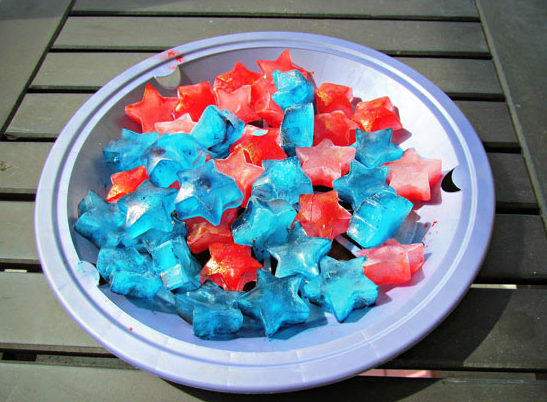 «Невидимое письмо»Игра познакомит малыша со свойствами такого вещества как йод.Необходимый инвентарь: бумага, лимон, йод.Напишите на бумаге лимонным соком имя ребенка или нарисуйте простую картинку и дайте высохнуть.Потом разведите в воде йод и кисточкой смочите лист бумаги — рисунок проявится.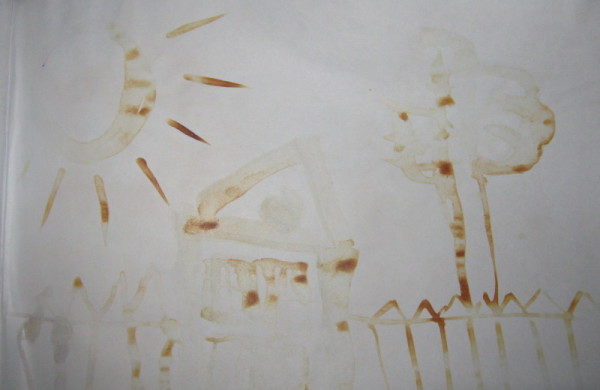 «Налил-вылил»Игра способствует развитию координации движения, расширяет представления о свойствах вещества — вода.Необходимый инвентарь: емкость с водой, один большой и один маленький стакан.Поставьте перед ребенком тазик с водой. Покажите, как можно, зачерпывая воду одним стаканом, переливать ее в другой.Предоставьте ребенку свободу действий.